Lord of the Flies Pre-Reading ActivitySURVIVAL PRESENTATIONWe know that the characters in LOTF are stranded on a deserted island after a plane crash. In groups of five, you must imagine you are on a plane that has been shot down and all of you wake up and reunite – there is no one on the island other than you five and your classmates (approx. 25 other kids) and all of your belonging and the plane itself have been washed away into the ocean. You must now come up with a game plan. Your group will prepare a presentation explaining your game plan.What does your island look like?What natural resources are on the island?What is the climate of the island?   How are you going to keep order?Is someone in charge? Who is in charge? How did they become in charge?Why are they in charge?Is it a democracy? Monarchy?What role is everyone going to play?How are you going to assure everyone stays in order?What will be the consequence or punishment for rebels?What are your rules? Who makes these rules? Who enforces them? How are you going to survive?What are you eating and drinking?Where are you getting your nutrients from?What tools are you going to need? Are you going to make them? How?Where will you sleep?What will you use to sleep on or under?How will you protect yourself from possible animals?How will you protect yourself from nature (sun, wind, rain)?What will your daily life look like on the island?How will you be saved?How will you be saved? What will you do in hopes of being rescued?What types of resources will you need or create in order to be rescued?Would you try to escape on your own?RULES:Your island can contain whatever you want AS LONG AS IT IS REALISTIC. We will get food from our raspberry bush that we discovered deep in the jungle = YESThere was a large basket of steaks and burgers on the island, as well as a barbeque so we will use that = NOThere are no boats, floatation devices, tools, electronics or personal belongings – you have your clothes, shoes and any accessories you are wearing. If you are going to create tools, build shelters, start fires, etc. you must explain how you are doing so.Presentation You may present using PowerPoint.Groups will be made up of 5 people (one group will be 4).Every group member must have a part in the preparation and in the presentation itself.Presentation should be no more than 10 minutes long. You must submit your presentation to me electronically BEFORE your presentation (send it to my email).At the end of the presentation, your classmates will be allowed time to ask questions so make sure your plan is realistic and explained thoroughly.Refer to rubric on following page for grading purposes.There will also be a peer/self evaluation at the end of this presentation. 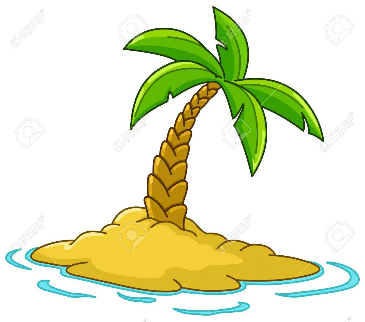 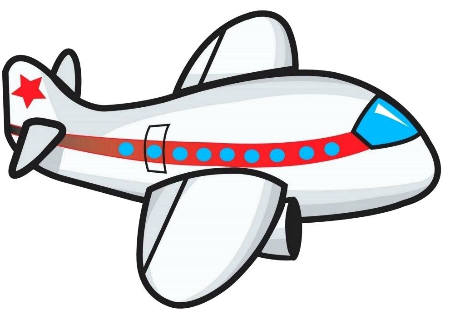 Presentation Rubric: Peer Evaluations:                                        Your name: Circle which number best corresponds with each question – one being the lowest and five being the highest: Group Member #1: ___________________Participated in the planning of the island:  1    2    3    4    5Helped create the PowerPoint (whether it be physically or verbally):  1   2    3    4    5Did their part in the actual presenting:  1    2    3    4    5 Please provide comments:Group Member #2: ____________________Participated in the planning of the island:  1    2    3    4    5Helped create the PowerPoint (whether it be physically or verbally):  1   2    3    4    5Did their part in the actual presenting:  1    2    3    4    5Please provide comments: Group Member #3: _____________________Participated in the planning of the island:  1    2    3    4    5Helped create the PowerPoint (whether it be physically or verbally):  1   2    3    4    5Did their part in the actual presenting:  1    2    3    4    5Please provide comments: Group Member #4: _______________________Participated in the planning of the island:  1    2    3    4    5Helped create the PowerPoint (whether it be physically or verbally):  1   2    3    4    5Did their part in the actual presenting:  1    2    3    4    5Please provide comments: Self – Evaluation                                         Name: Participated in the planning of the island:  1    2    3    4    5Helped create the PowerPoint (whether it be physically or verbally):  1   2    3    4    5Did your part in the actual presenting:  1    2    3    4    5 Please provide comments:What do you believe you did well? Is there anything you could improve on? Explain.1 – 2 345Content (x2)-You do provide an intro (your fail to introduce your island)-The prompts have not been answered.-Your explanation provides no detail -Your explanations are not realistic -The audience is left with questions many about your topic (island). -the purpose for your presentation is not clear.-You provide a little intro where you slightly introduce your island-The prompts have been minimally answered-Your explanation provides little detail -Your explanations are somewhat realistic-The audience is left a little confusing about your topic (island). -the purpose for your presentation is somewhat clear-You provide an intro (you introduce your island)-The prompts have been answered -Your explanation provides detail -Your explanations are realistic-The audience understands your topic (island).-the purpose for your presentation is clear-You provide a in depth intro (your island is well-introduced)-The prompts have been thoughtfully and insightfully been answered-Your explanations are full of rich detail-The audience fully understands your topic (island).-the purpose for your presentation is perfectly clearPresentation(x2)Unenthusiastic, Poise – inconsistent, minimal self-composure; or may demonstrate indifference Voice – uneven volume with little or no inflection and/or monotonous tone Pacing – uneven or inappropriate patterns of delivery Awareness of Audience – message reflects little awareness of audience; occasionally off target Body Language – insufficient movement and/or awkward gestures may impede effectiveness of presentation.Reading – Student reads directly from slide and provides no to very little eye contact with audience.Competent, Adequate Poise – attempts to maintain self-composure Voice- includes some variation of tone, volume, and inflection Pacing – pattern of delivery generally successful Awareness of Audience – message reflects limited awareness of audience; may refer to common interests and experiencesBody Language –uses appropriate but minimal or slightly exaggerated body language.Reading – Student reads directly from slide, but still manages to make some eye contact with audience.  Smooth, Polished Poise – quick recovery from moments of occasional tension Voice – uses variation of tone, volume, and inflection Pacing – pattern of delivery successful Awareness of Audience – good suitability of speech content and delivery to audience knowledge, interest, and need; may use humor Body Language –movements and gestures generally enhance deliver.Reading – Student uses slides as reference guides, but makes good eye contact with audience. Exciting, Sophisticated Poise – relaxed, self-confident, self- composed Voice – fluctuation in volume and inflection helps maintain audience interest and emphasize key points Pacing – effective use of pause giving a sense of drama Awareness of Audience – excellent suitability of speech content and delivery to the audience’s knowledge, interest, and need Body Language – natural movement and descriptive gestures display energy, create mood, and help audience visualize.Reading – Students does not read sides and makes constant eye contact with audience.Visual Lacks colour, information, and pictures – does not draw the viewer in Some colour, information and pictures -somewhat draws the viewer inColour, information and pictures are present -draws the viewer inLots of colour, information and pictures are present -the viewer is drawn in and engaged 